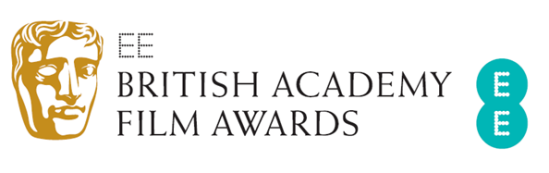 2015 NOMINATIONS AND WINNERS(presented in 2016)FELLOWSHIPSIR SIDNEY POITIEROUTSTANDING BRITISH CONTRIBUTION TO CINEMAANGELS COSTUMESBEST FILMTHE BIG SHORT Dede Gardner, Jeremy Kleiner, Brad PittBRIDGE OF SPIES Kristie Macosko Krieger, Marc Platt, Steven SpielbergCAROL Elizabeth Karlsen, Christine Vachon, Stephen WoolleyTHE REVENANT Steve Golin, Alejandro G. Iñárritu, Arnon Milchan, Mary Parent, Keith RedmonSPOTLIGHT Steve Golin, Blye Pagon Faust, Nicole Rocklin, Michael SugarOUTSTANDING BRITISH FILM45 YEARS Andrew Haigh, Tristan GoligherAMY Asif Kapadia, James Gay-ReesBROOKLYN John Crowley, Finola Dwyer, Amanda Posey, Nick HornbyTHE DANISH GIRL Tom Hooper, Tim Bevan, Eric Fellner, Anne Harrison, Gail Mutrux, Lucinda CoxonEX MACHINA Alex Garland, Andrew Macdonald, Allon ReichTHE LOBSTER Yorgos Lanthimos, Ceci Dempsey, Ed Guiney, Lee Magiday, Efthimis FilippouOUTSTANDING DEBUT BY A BRITISH WRITER, DIRECTOR OR PRODUCER ALEX GARLAND (Director) Ex MachinaDEBBIE TUCKER GREEN (Writer/Director) Second ComingNAJI ABU NOWAR (Writer/Director) RUPERT LLOYD (Producer) TheebSEAN MCALLISTER (Director/Producer), ELHUM SHAKERIFAR (Producer) A Syrian Love StorySTEPHEN FINGLETON (Writer/Director) The SurvivalistFILM NOT IN THE ENGLISH LANGUAGETHE ASSASSIN Hou Hsiao-HsienFORCE MAJEURE Ruben ÖstlundTHEEB Naji Abu Nowar TIMBUKTU Abderrahmane SissakoWILD TALES Damián SzifronDOCUMENTARYAMY Asif Kapadia, James Gay-ReesCARTEL LAND Matthew Heineman, Tom YellinHE NAMED ME MALALA Davis Guggenheim, Walter Parkes, Laurie MacDonaldLISTEN TO ME MARLON Stevan Riley, John Battsek, George Chignell, R.J. CutlerSHERPA Jennifer Peedom, Bridget Ikin, John Smithson  ANIMATED FILMINSIDE OUT Pete DocterMINIONS Pierre Coffin, Kyle BaldaSHAUN THE SHEEP MOVIE Mark Burton, Richard StarzakDIRECTORTHE BIG SHORT Adam McKayBRIDGE OF SPIES Steven SpielbergCAROL Todd HaynesTHE MARTIAN Ridley ScottTHE REVENANT Alejandro G. IñárrituORIGINAL SCREENPLAYBRIDGE OF SPIES Matthew Charman, Ethan Coen, Joel Coen EX MACHINA Alex GarlandTHE HATEFUL EIGHT Quentin TarantinoINSIDE OUT Josh Cooley, Pete Docter, Meg LeFauveSPOTLIGHT Tom McCarthy, Josh SingerADAPTED SCREENPLAYTHE BIG SHORT Adam McKay, Charles RandolphBROOKLYN Nick HornbyCAROL Phyllis NagyROOM Emma Donoghue
STEVE JOBS Aaron SorkinLEADING ACTORBRYAN CRANSTON TrumboEDDIE REDMAYNE The Danish GirlLEONARDO DICAPRIO The RevenantMATT DAMON The MartianMICHAEL FASSBENDER Steve JobsLEADING ACTRESSALICIA VIKANDER The Danish GirlBRIE LARSON RoomCATE BLANCHETT CarolMAGGIE SMITH The Lady in the VanSAOIRSE RONAN BrooklynSUPPORTING ACTORBENICIO DEL TORO SicarioCHRISTIAN BALE The Big ShortIDRIS ELBA Beasts of No NationMARK RUFFALO SpotlightMARK RYLANCE Bridge of SpiesSUPPORTING ACTRESSALICIA VIKANDER Ex MachinaJENNIFER JASON LEIGH The Hateful EightJULIE WALTERS BrooklynKATE WINSLET Steve JobsROONEY MARA CarolORIGINAL MUSIC BRIDGE OF SPIES Thomas NewmanTHE HATEFUL EIGHT Ennio MorriconeTHE REVENANT Ryuichi Sakamoto, Alva NotoSICARIO Jóhann JóhannssonSTAR WARS: THE FORCE AWAKENS John WilliamsCINEMATOGRAPHYBRIDGE OF SPIES Janusz KamińskiCAROL Ed LachmanMAD MAX: FURY ROAD John SealeTHE REVENANT Emmanuel LubezkiSICARIO Roger DeakinsEDITINGTHE BIG SHORT Hank CorwinBRIDGE OF SPIES Michael KahnMAD MAX: FURY ROAD Margaret SixelTHE MARTIAN Pietro ScaliaTHE REVENANT Stephen MirrionePRODUCTION DESIGNBRIDGE OF SPIES Adam Stockhausen, Rena DeAngelo, Bernhard HenrichCAROL Judy Becker, Heather LoefflerMAD MAX: FURY ROAD Colin Gibson, Lisa ThompsonTHE MARTIAN Arthur Max, Celia BobakSTAR WARS: THE FORCE AWAKENS Rick Carter, Darren Gilford, Lee SandalesCOSTUME DESIGNBROOKLYN Odile Dicks-MireauxCAROL Sandy PowellCINDERELLA Sandy PowellTHE DANISH GIRL Paco DelgadoMAD MAX: FURY ROAD Jenny BeavanMAKE UP & HAIRBROOKLYN Morna Ferguson, Lorraine GlynnCAROL Jerry DeCarlo, Patricia Regan, Morag RossTHE DANISH GIRL Jan SewellMAD MAX: FURY ROAD Lesley Vanderwalt, Damian MartinTHE REVENANT Sian Grigg, Duncan Jarman, Robert Pandini SOUNDBRIDGE OF SPIES Drew Kunin, Richard Hymns, Andy Nelson, Gary RydstromMAD MAX: FURY ROAD Scott Hecker, Chris Jenkins, Mark Mangini, Ben Osmo, Gregg Rudloff, David White THE MARTIAN Paul Massey, Mac Ruth, Oliver Tarney, Mark Taylor THE REVENANT Lon Bender, Chris Duesterdiek, Martin Hernandez, Frank A. Montaño, Jon Taylor, Randy Thom STAR WARS: THE FORCE AWAKENS David Acord, Andy Nelson, Christopher Scarabosio, Matthew Wood, Stuart WilsonSPECIAL VISUAL EFFECTSANT-MAN Jake Morrison, Greg Steele, Dan Sudick, Alex WuttkeEX MACHINA Mark Ardington, Sara Bennett, Paul Norris, Andrew Whitehurst MAD MAX: FURY ROAD Andrew Jackson, Dan Oliver, Tom Wood, Andy WilliamsTHE MARTIAN Chris Lawrence, Tim Ledbury, Richard Stammers, Steven Warner STAR WARS: THE FORCE AWAKENS Chris Corbould, Roger Guyett, Paul Kavanagh, Neal ScanlanBRITISH SHORT ANIMATION EDMOND Nina Gantz, Emilie JouffroyMANOMAN Simon Cartwright, Kamilla Kristiane HodolPROLOGUE Richard Williams, Imogen SuttonBRITISH SHORT FILM ELEPHANT Nick Helm, Alex Moody, Esther SmithMINING POEMS OR ODES Callum Rice, Jack CockerOPERATOR Caroline Bartleet, Rebecca MorganOVER Jörn Threlfall, Jeremy BannisterSAMUEL-613 Billy Lumby, Cheyenne ConwayTHE EE RISING STAR AWARD (voted for by the public) BEL POWLEYBRIE LARSONDAKOTA JOHNSONJOHN BOYEGATARON EGERTONNominations and Winners are correct at the time of going to print. BAFTA reserves the right to make changes to the names listed at any time up until 14 February 201614 February 2016